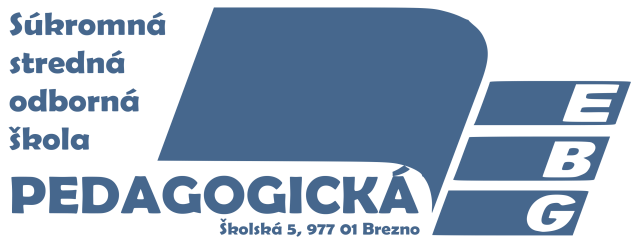 Kritériá prijímania žiakov do 1. ročníka pre školský rok 2022/2023 Riaditeľ školy podľa zákona NR SR č. 596/2003 Z. z. o štátnej správe v školstve a školskej samospráve a o zmene a doplnení niektorých zákonov v znení neskorších predpisov a podľa § 62 až § 68 o prijímaní na vzdelávanie na stredných školách zákona č. 245/2008 o výchove a vzdelávaní (školský zákon) a o zmene a doplnení niektorých zákonov v znení neskorších predpisov zverejňuje tieto podmienky prijatia na štúdium do prvého ročníka v školskom roku 2022/2023:Študijný odbor: 7649 M učiteľstvo pre materské školy a vychovávateľstvo  Dĺžka štúdia: 4-ročné štúdium  Počet tried: 1 triedaPoskytnutý stupeň vzdelania: ISCED 3A Prijímacie konanie sa uskutoční podľa Zákona č. 245/2008 Z.z. o výchove a vzdelávaní (školský zákon) v platnom znení. PODMIENKY PRIJATIA žiaka 9. ročníka ZŠ do 1. ročníka štúdia v študijnom odbore 7649M učiteľstvo pre materské školy a vychovávateľstvo: Nadobudnuté nižšie stredné vzdelanie podľa § 16 ods. 3 písm. b) zákona č. 245/2008 Z. z. o výchove a vzdelávaní (školský zákon) a o zmene a doplnení niektorých zákonov v znení neskorších predpisov (úspešné ukončenie deviateho ročníka základnej školy). Uchádzač o štúdium nesmie byť žiakom inej strednej školy. Úspešné vykonanie prijímacej skúšky zo všetkých častí, ktoré sú obsahom prijímacej skúšky a to z telesnej, výtvarnej, hudobnej a jazykovej výchovy v zmysle stanovených kritérií. Dobrý zdravotný stav uchádzača. Zdravotný stav uchádzačov o štúdium a vhodnosť štúdia posudzuje všeobecný lekár pre deti a dorast. Vzhľadom na profil absolventa tohto študijného odboru nemôže byť na štúdium prijatý žiak, ktorý má poruchu reči. O tejto skutočnosti rozhodne skúšobná komisia jazykovej výchovy a odborník – logopéd, s ktorým škola spolupracuje. Vzhľadom na profil absolventa tohto študijného odboru a budúce povolanie pedagóga, nemôže byť prijatý žiak s vývinovými poruchami (poruchou aktivity a pozornosti, vývinovými poruchami učenia), poruchami správania, žiak so zníženou pracovnou schopnosťou a žiak oslobodený z telesnej výchovy. Každý uchádzač o študijný odbor 7649 M učiteľstvo pre materské školy a vychovávateľstvo musí absolvovať talentové skúšky zo štyroch zložiek výchovy a do celkového hodnotenia sa zahŕňa prospech zo základnej školy.FORMA PRIJÍMACEJ SKÚŠKY Talentové skúšky – za každú zložku výchovy je možné získať 75 bodov (spolu 300 bodov)hudobná výchova – hodnotia sa hlasové schopnosti, tonálne cítenie, hudobný sluch, intonačné schopnosti, hudobná predstavivosť, hudobná pamäť, rytmické cítenie, jazyková výchova – hodnotí sa prednes, artikulácia, práca s pripraveným aj nepripraveným textom, mimika, gestikulácia, modulácia hlasom, výslovnosť, nápaditosť, originalita, pohotovosť, pochopenie textu, komunikatívne a improvizačné schopnosti, výtvarná výchova – hodnotí sa estetické vnímanie a výtvarné cítenie žiaka, zručnosť v používaní výtvarných prostriedkov, vlastný tvorivý prejav a priestorová predstavivosť (kresba, maľba, modelovanie),telesná výchova – pohybová zdatnosť: skok do diaľky z miesta, člnkový beh 10x5m, športové hry: basketbal, volejbal, voľná rytmicko – pohybová zostava na hudbu v časovom limite. Prospech zo základnej školy – boduje sa priemerný prospech koncoročného vysvedčenia 8. roč. a polročného vysvedčenia 9. ročníka.Za študijný prospech je možné získať najviac 50 bodov. Absolvovanie ZUŠ nie je podmienkou, ale v prípade rovnosti bodov viacerých uchádzačov, dostane žiak ZUŠ prednosť. Žiakom 4. a 5. ročníka 2. časti 1. stupňa štúdia ZUŠ, bude talentová skúška príslušného odboru ZUŠ uznaná za absolvovanú.Uchádzač o štúdium v tomto odbore nemôže byť oslobodený od telesnej výchovy, nesmie mať poruchu reči (posúdi logopéd), nemôže mať zníženú známku zo správania, musí mať funkčné všetky články prstov (predpoklad pre hru na hudobný nástroj).Uchádzači sa zostavujú do poradia úspešnosti podľa získaného počtu bodov z oboch častí (talentové skúšky + prospech zo ZŠ). Uchádzač vyhovie talentovým skúškam, ak získa minimálne 25 bodov z každej výchovy, t. j. min. 100 bodov. Talentové skúšky pre štúdium na SSOŠP EBG Breznosa konajú 4. mája 2022 a 11.mája 2022Ak v 1. kole nebude naplnený počet žiakov, uskutoční sa 2. kolo prijímacieho konania. V tomto kole môžu byť prijatí aj uchádzači, ktorí vyhoveli prijímaciemu konaniu na inej pedagogickej strednej škole.Ďalšie zmeny uvedených kritérií sú v kompetencii zriaďovateľa a riaditeľa školy.Prerokované v pedagogickej rade 26.januára 2022Schválené riaditeľom školy dňa 26.januára 2022PaedDr. Tibor Surovýriaditeľ školy